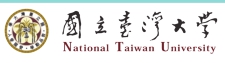 GIFT TONATIONAL TAIWAN UNIVERSITY ACADEMIC DEVELOPMENT FOUNDATIONNational Taiwan University Academic Development Foundation (NTUADF) was established by NTU alumni to support the advancement of our alma mater. The foundation cooperates closely with NTU and receives a U.S. tax exempt status (NTUADF’s Tax ID number is 36-4221899) and all gifts made to NTUADF are tax deductible in the U.S.Donor	    English Name                                            Receipt Title                                                                                     same as DonorIf NTU alumnus:	□ NO	□ Graduation Year 	School/Dpt.                             Tel	  E-mail                                                        Mailing Address                                                                                                              □NTU Historical building maintenance and repair project	□NTU campus tree conservation Fund   □Emergency Financial Aid for Students□Special Fund for the reconstruction of professor Tai Jing-Nong's former residence□Unrestricted – open to general operating expenses for any purpose □Others                                                                                                                            □Check or Money Order, USD                                                              Please make the check payable to "NTUADF" and mail it together with this form.              □Online Credit Card/Debit Card/PayPal Donation,                     Please visit https://giving.ntu.edu.tw to make donation online.□One-time	□Monthly	□Quarterly	□Annual,   USD              □Wire Transfer, Marketable Securities and/or Mutual Fund Shares                    Please contact NTUADF (ntuadf@gmail.com) or NTU for more information.              □Company Matching Funds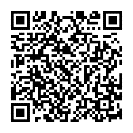 Please contact NTUADF (ntuadf@gmail.com) or NTU for more information.                                                                                                                                         Donate onlinePlease let us know if you’d like your gift remain confidential.□ok to publicize (default)     □ make it anonymous, but open to the donee	□make it anonymous strictlyHow would you like your thank-you letter?□an email                  □ a letter	□I don’t need itWhere do you get this donation information?□Donation Letter	                 □NTU donation website	□NTU e-paper	□NTU Alumni Bimonthly□Alumni	□OthersNTUADFDr. Ching-Chong Huang 黃慶鍾醫師, Treasurer of NTUADF38 Ridgefield Lane, Willowbrook, Illinois 60527 Tel: 630-569-3701ntuadf@gmail.comNTU（臺大財務管理處）Ms. Shiang-Ting Wang 王湘婷小姐Tel: +886-2-3366-9799 redrootwang@ntu.edu.tw